Załącznik nr 1 do wniosku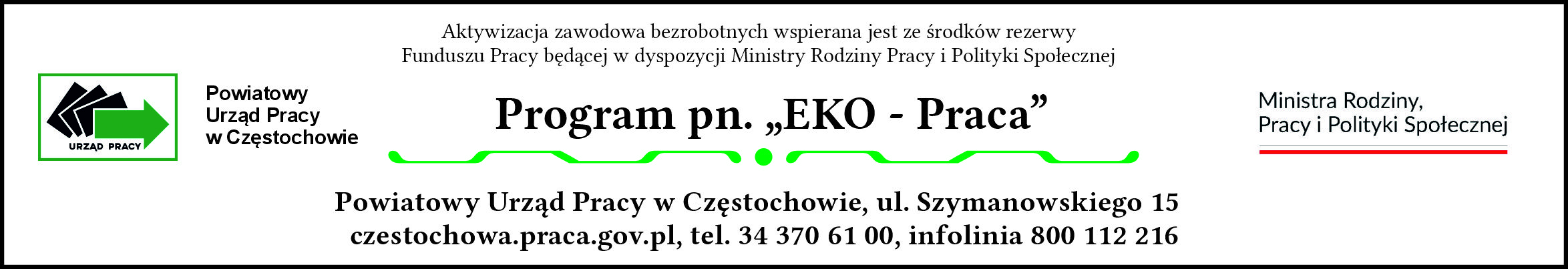 pieczęć lub dane wnioskodawcy(nazwa, adres, NIP)OŚWIADCZENIEPodmiot prowadzi/nie prowadzi działalność(ci) gospodarczą(ej) w rozumieniu przepisów ustawy z dnia 6 marca 2018r. – prawo przedsiębiorców 
(właściwe podkreślić).Czy w przypadku prowadzenia działalności gospodarczej zapewniona jest rozdzielność rachunkowa na działalność statutową oraz działalność gospodarczą? TAK	NIE	NIE DOTYCZY (właściwe podkreślić).Podmiot jest/nie jest beneficjentem pomocy publicznej w rozumieniu ustawy z dnia 30 kwietnia 2004 r. o postępowaniu w sprawach dotyczących pomocy publicznej podmiotem prowadzącym działalność gospodarczą, w tym podmiotem prowadzącym działalność w zakresie rolnictwa lub rybołówstwa, bez względu na formę organizacyjno-prawną oraz sposób finansowania (właściwe podkreślić).Świadomy(a) odpowiedzialności prawnej oświadczam, iż dane zawarte w oświadczeniu są zgodne z prawdą.data i czytelny podpis wnioskodawcy